V živčnem sistemu se sporočila prenašajo v obliki električnih in kemičnih signalov. 
Električni signali so krajše/daljše električne spremembe, ki potujejo vzdolž živčnih celic (živčni signali). Ker mnogi signali potekajo v kratkih sunkih, impulzih, jih največkrat imenujemo tudi živčni impulzi. Ti zelo hitro potujejo po dolgih izrastkih živčnih celic, na koncu le teh pa sprožijo sproščanje kemičnih signalov, ki vzdražijo naslednjo živčno ali mišično celico.Živčni hormoni so signali, ki se sproščajo iz živčnih celic v kri.(hormonalni sistem)Živčni prenašalci pa so signali, ki se sproščajo v neposredni bližini druge živčne ali tarčne celice.(živčni sistem)Živčna integracija je odgovarjanje in seštevanje odgovorov pospeševalnih in zaviralnih živčnih celic.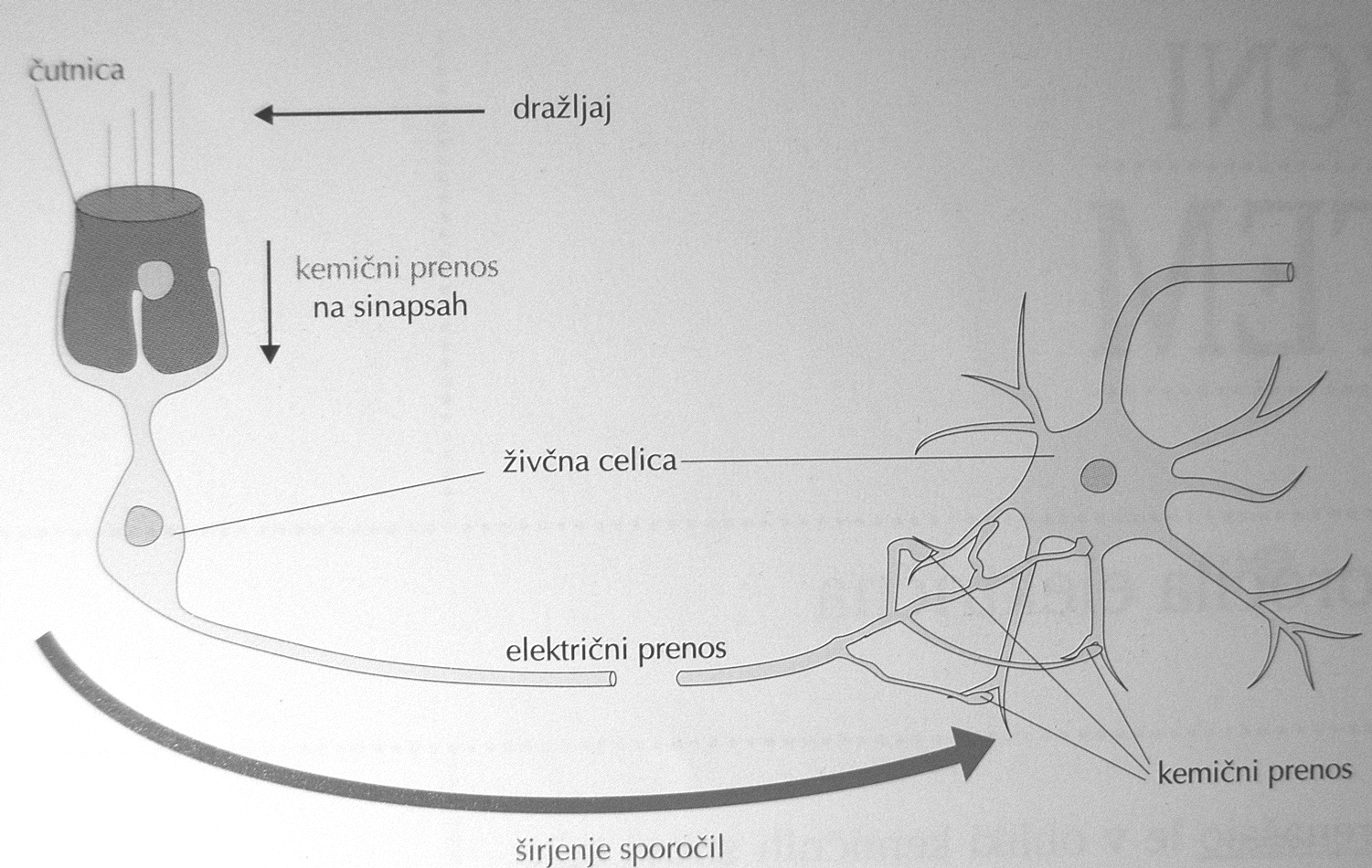 DELITEVObrobni živčni sistem-periferni  Naloga je,da čim hitreje prenese sporočila v osrednji živčni sistem in po obdelavi zopet iz njega.Osrednji živčni sistem-centralniNaloga je, da prihajajoče podatke integrira,obdela, in organizira ustrezen odgovor.Čutilni del -  nosi podatke v osrednje živčevjeGibalni del - prenaša podatke iz osrednjega živčnega sistema do tarčnih celicNALOGETakojšnje zaznavanje sprememb in pošiljanje sporočil v osrednji sistem (obrobni)Organiziranje odgovora za takojšnjo rabo in shranjevanje za kasnejšo rabo (osrednji)Takojšen odgovor na spremembe (obrobni)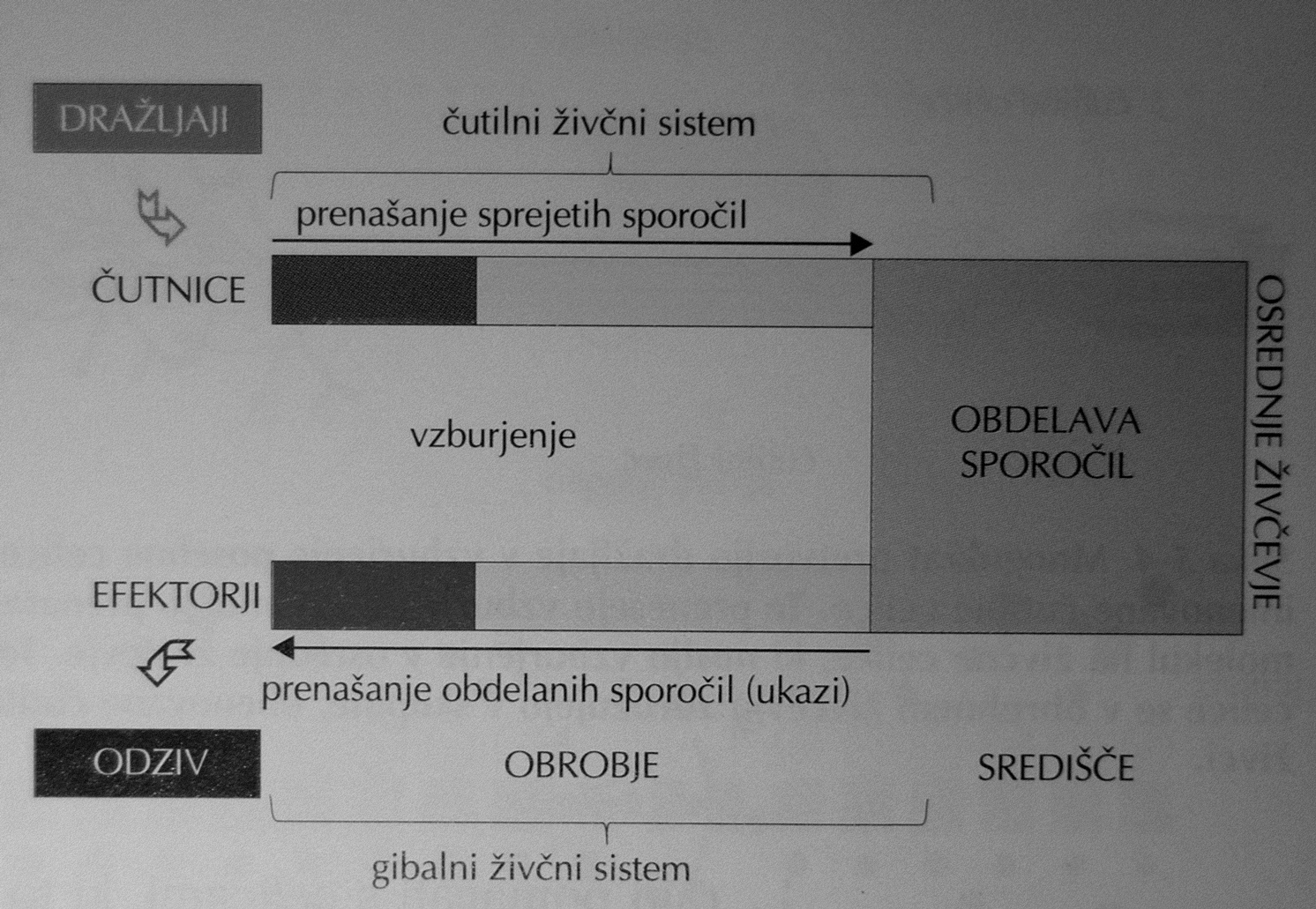 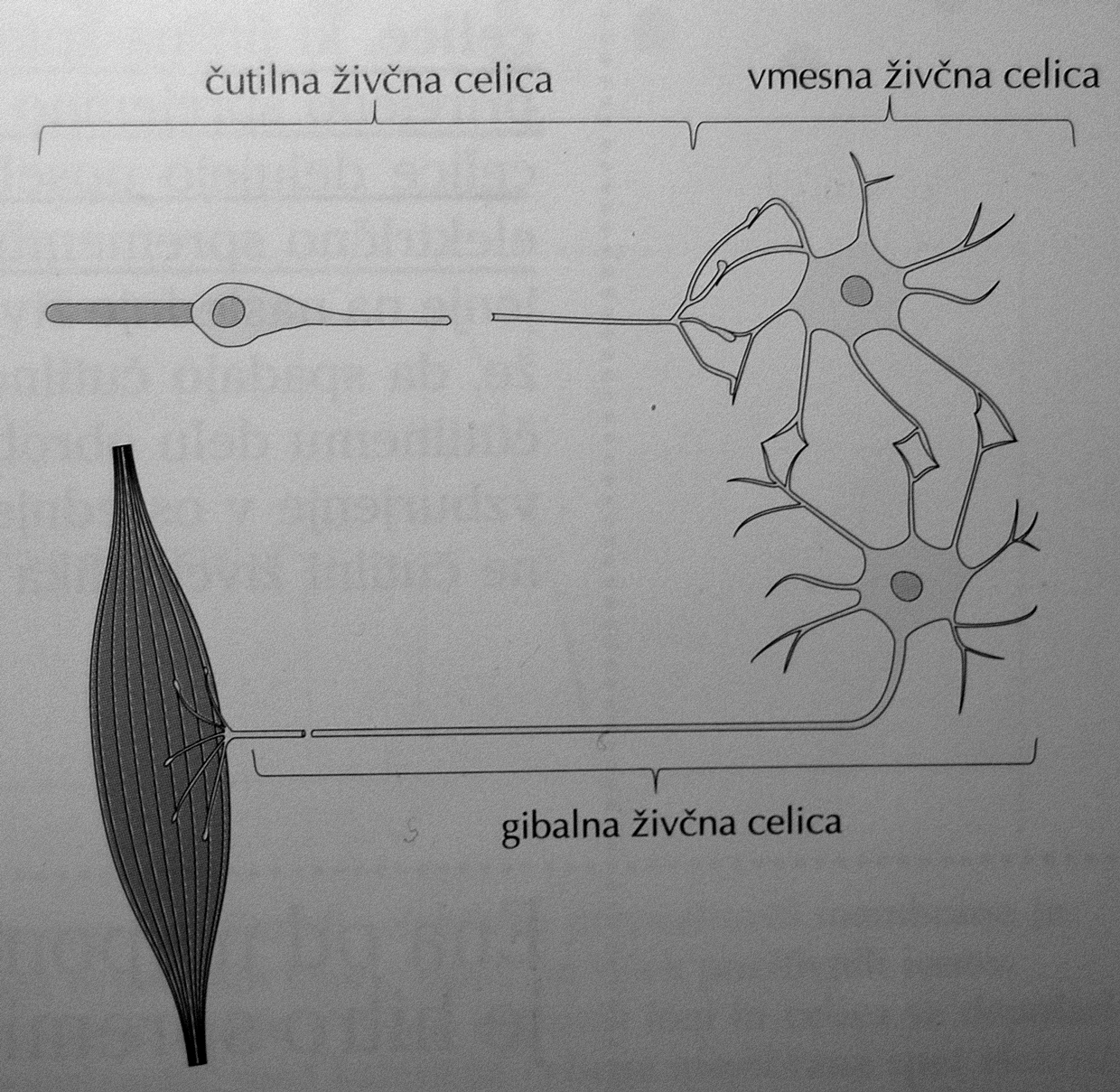 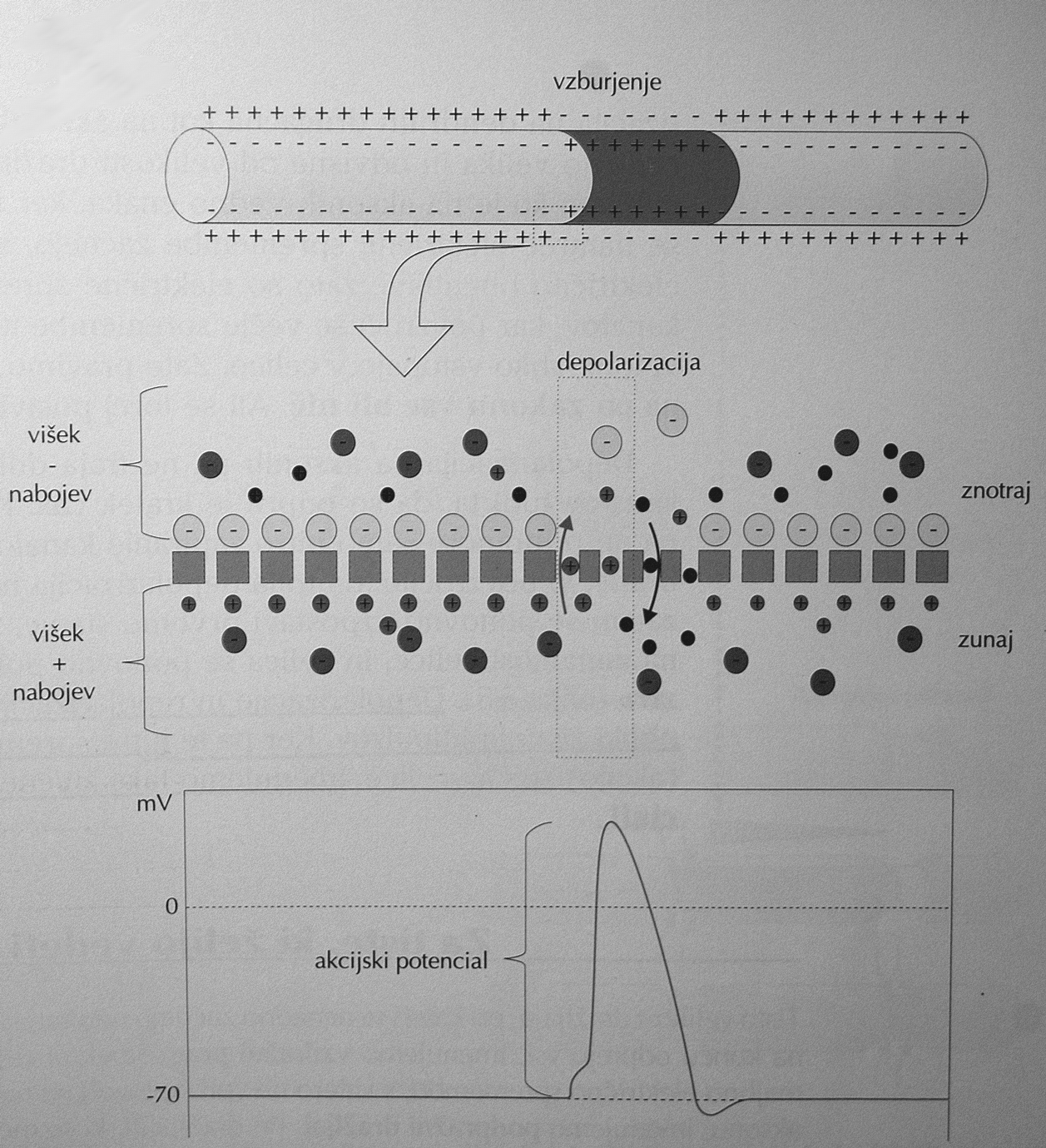 Čutilni živčni sistem torej spremlja spremembe, ki nastajajo v notranjem in zunanjem okolju, in o njih sporoča osrednjemu živčnemu sistemu. Te spremembe pomenijo dražljaj. 
Dražljaj je vsaka kemijska, električna, svetlobna, mehanska,… sprememba, ki deluje na telo.V živčnih celicah se dražljaj kaže kot sprememba električnega potenciala, posledice pa so različne.Sprejemne oz. čutilne celice imajo prirejeno sprejemno mesti na katero deluje dražljaj. V sprejemnem delu delujejo posebni mehanizmi, ki omogočijo pretvorbo energije dražljaja v električno spremembo oz. vzburjenje.Pri različnih živčnih celicah znaša el. Potencial prek membrane 50-100mV in je navzoč takrat, ko celica ni vzdražena. Imenujemo ga mirovni membranski potencial.Električni potencial nastane predvsem zaradi izbirnega prepuščanja ionov skozi membrano celice. Zunaj je celica nabita -, znotraj pa +.Ko pridejo v celico natrijevi ioni in prinesejo s seboj + naboj, se – notranjost v celici zniža ali celo izniči. Celica se depolarizira.Polarizirana celica ima prek membrane ločene + in – naboje.Celica ne ostane dolgo depolarizirana, ker kanali ostanejo odprti le kratek čas. Celica se tako repolarizira.Depolarizacija in repolarizacija se dogajata hitro v obliki živčnih impulzov. Ker pa te spremembe pomenijo tudi hitro dejavnost živčne celice, te impulze imenujemo akcijski potencial.SINAPSESinapsa je zaprt del živčne celice, ker poteka prenos vzburjenja iz ene v drugo celico.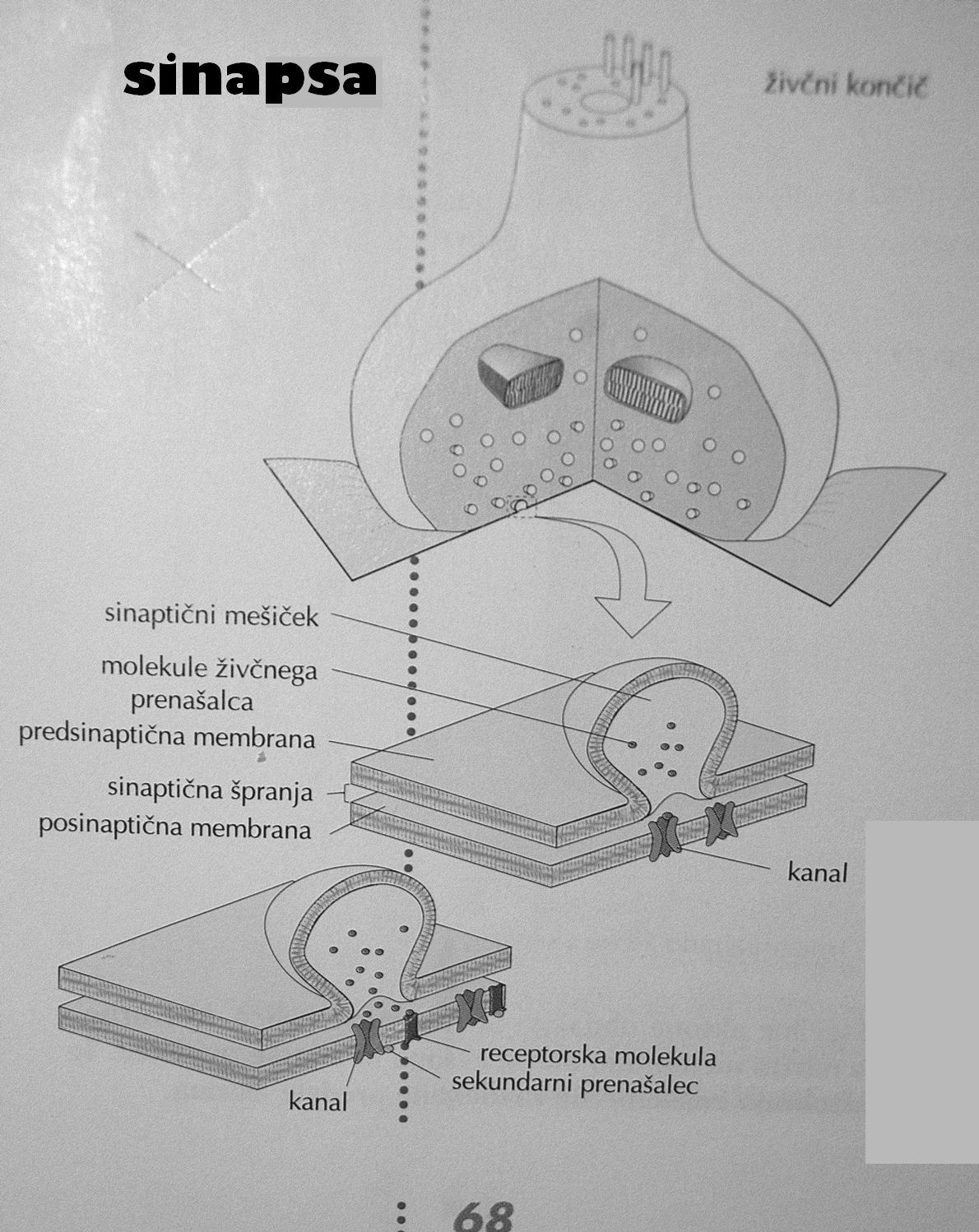 Celici,ki gradita sinapso sta tako tesno skupaj, da je presledek viden le pod mikroskopom. Ta presledek imenujemo sinaptična špranja. Prvo celico sinapse iz katere se sproščajo molekule prenašalca, imenujemo predsinaptična celica, drugo,na katero molekule delujejo pa posinaptična celica.
Beljakovinske molekule se vežejo na posinaptične celice in jih imenujemo tudi receptorske molekule.Poznamo 2 tipa sinaps: zaviralne in vzbujevalne. Odgovor živčne celice je odvisen od učinkov obeh(seštevanje odgovorov).HRBTENJAČAŽivec je snop živčnih vlaken, ki povezuje različna tkiva v telesu z osrednjim živčevjem. V njem so združeni čutilni in gibalni živci.
Živčne proge so združenje dolgih živčnih celic v nekakšne skupine.Hrbtenjačni živec je sestavljen iz 2 snopov živcev.Delimo jo na 2 dela:Čutilno korenino hrbtenjačnega živca-hrbtni snopGibalna korenina hrbtenjačnega živca-trebušni snop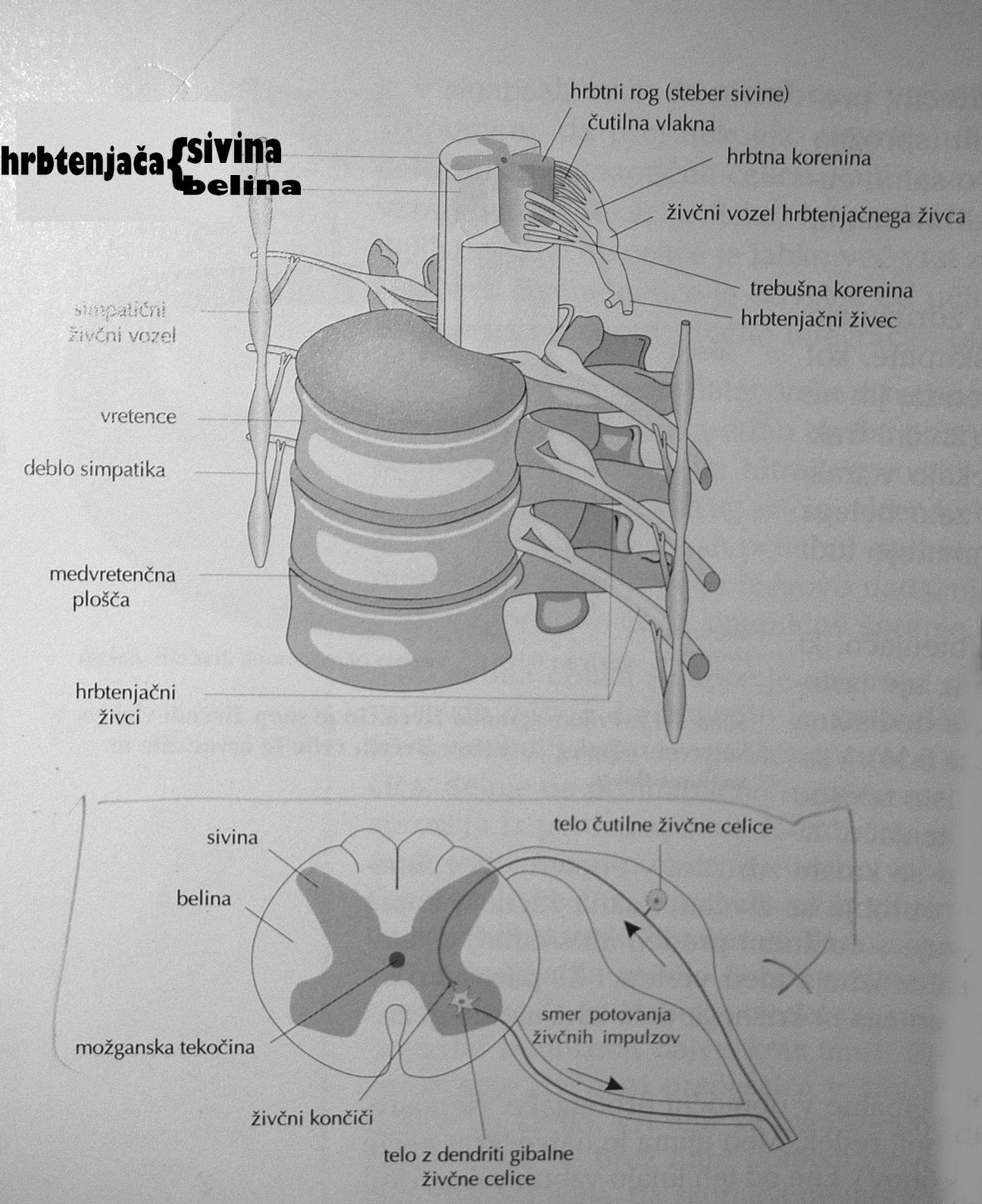 AVTONOMNI ŽIVČNI SISTEM(vegetativni)Reakcij, ki jih povzroča se ne zavedamoPomaga uravnavati notranje okoljeNajvišje središče je hipotalamusŽivci so razdeljeni na gibalna(krčenje gladkih mišic) in čutilna vlaknaSIMPATIČNI A.Ž.SPospešuje delovanje notranjih organovIz prsnega in ledvenega dela hrbtenjačePARASIMPATIČNI A.Ž.SZavira delovanje notranjih organovPrihaja iz možganskega debla in križnega dela hrbtenjačeREFLEKSNehoten in točno določen odgovor na nek dražljajŽivčna mreža je povezovanje čutilnih in gibalnih celicSestavine, ki omogočajo refleks tvorijo refleksni lokRefleksni lok:receptorske celice, ki reagirajo na spremembe in izzovejo proženje impulzovčutilne živčne celice, ki prenesejo impulze do receptorskih celic v osrednje živčevjegibalne celice, ki prenesejo impulze iz osrednjega živčevja do efektorjaefektor, ki izvede reakcijo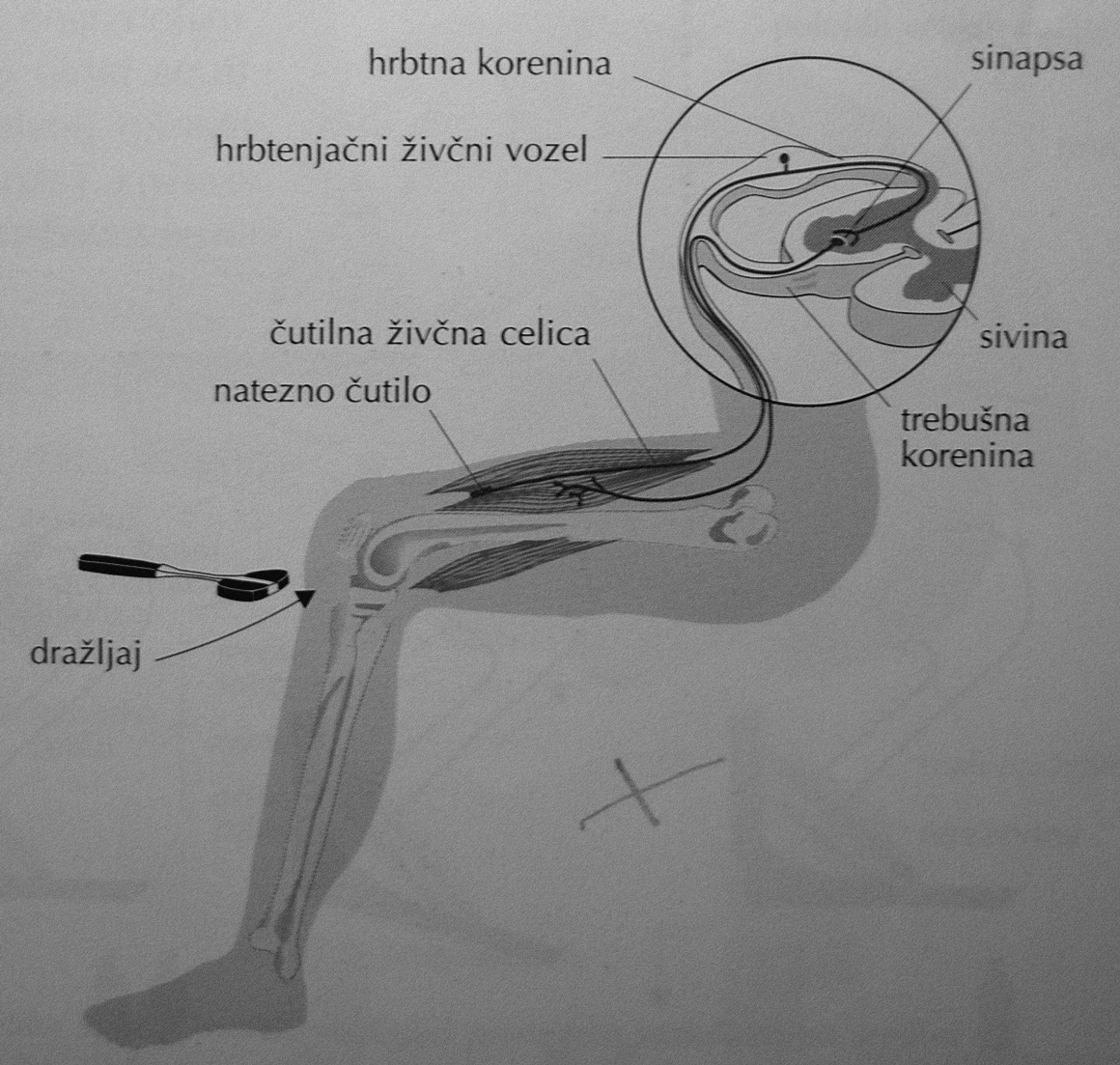 MOŽGANSKO DEBLOje sedež življenjsko pomembnih refleksov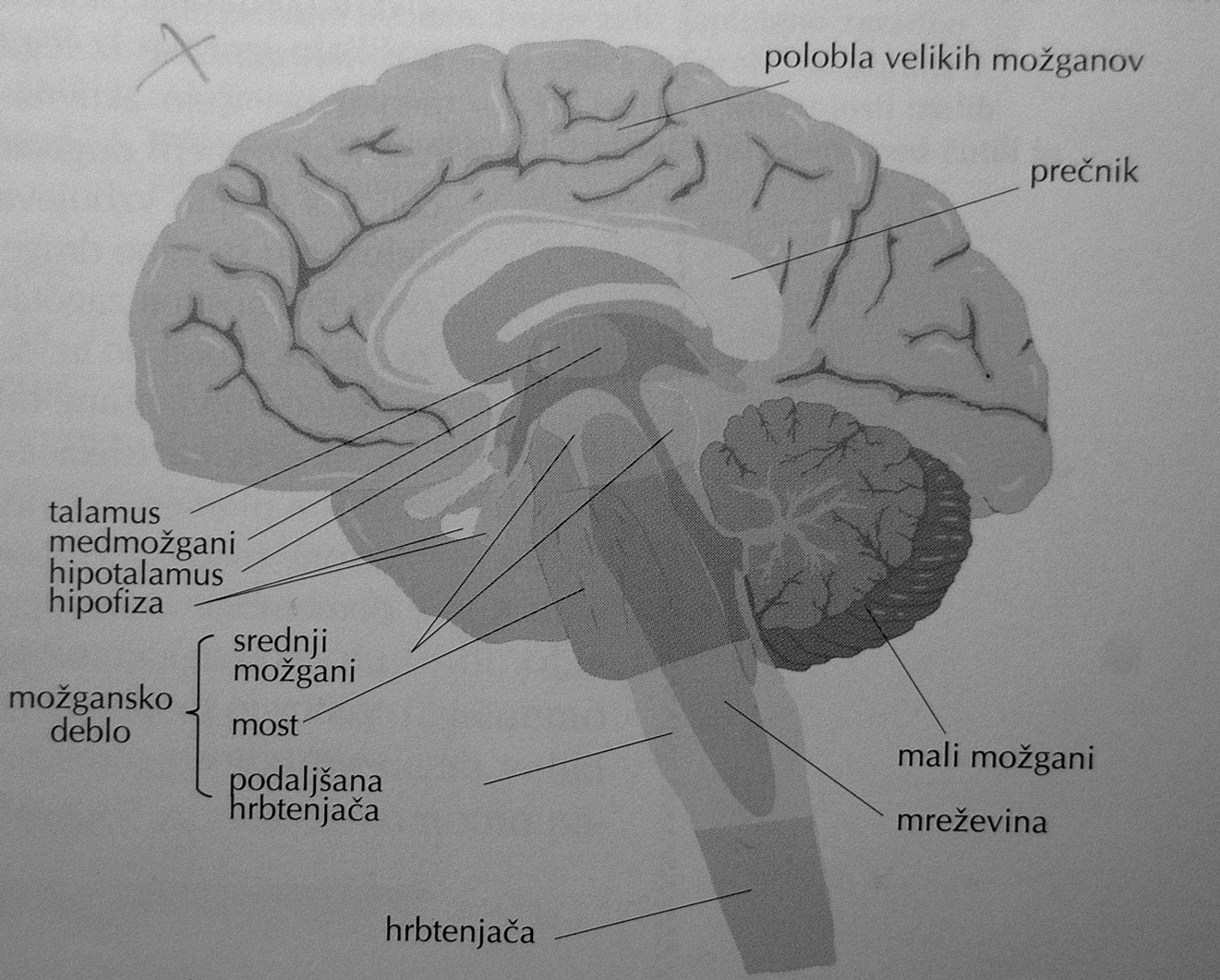 